                 Arts Catering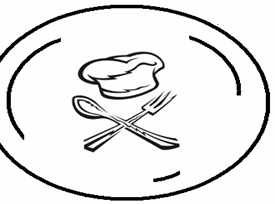                       Great Service at Affordable Prices# 145 Pantabangan St. Napocor Village Tandang Sora Quezon cityAlfonso Teodoro III- Proprietor Tel. 9505587-09353608661-09295886168Like us @ facebook.com/artscatering Email: arts_catering@yahoo.com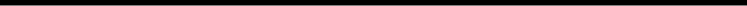 WEDDING PACKAGE250/ per head PhpAMENITIESELEGANT BUFFET SET-UP WITH FLORAL  ARRANGEMENT, LASER LIGHT DISPLAY, LIVE FISHCOMPLETE DINING SET-UPCOMPLETE DINING WARE, FLAT WARE & GLASSWARE SERVICECOMPLETE LINEN SET-UPFLORAL ARRANGEMENT FOR EACH GUEST TABLECOUPLE’S TABLE WITH ARRANGEMENTONE REFRESHMENT BARONE CAKE TABLE WITH ARRANGEMENTONE GIFT TABLE WITH ARRANGEMENTPRESIDENTIAL TABLE WITH FLORAL ARRANGEMENTWINE FOR THE CEREMONIAL WINE TOASTRED CARPETCHOICE OF SALAD BAR OR CHOCOLATE FOUNTAINDOVE CAGE WITH ONE PAIR OF DOVESNOTE: We also offer the followingAnd many more, just contact us for more detailsComplete Package:Php 50,000.00 For 100 pax (Php300/pax in excess of 100pax)Complete catering foods & Amenities (2 main course, 1 pasta, 1 vegetable, 1 soup, 1 dessert & Drinks)Floral Arrangement (decorated venue)Sounds & lights (complete set with Dj)Projector Photobooth (4 hours unlimited)Photo-video Coverage (4 hours unlimited coverage)Cake with cupcakes (3 layer Fondant cake & 30 pcs cupcakes)Php 70,000.00 For 100 pax (Php300/pax in excess of 100pax)Complete catering foods & Amenities (3 main course, 1 pasta, 1 vegetable, 1 soup, 1 dessert & Drinks)Floral Arrangement (decorated venue)Sounds & lights (complete set with Dj)ProjectorPhotobooth (4 hours unlimited)Photo-video Coverage (5 hours unlimited coverage)Pre-nuptials (out-door, in-door or studio shoot)1 Free Photo signature/message board Emcee HostCake with cupcakes (3 layer Fondant cake & 50 pcs cupcakes) Choice of 100 pcs souvenirs or invitations (by request design)Mobile bar (mocktails, cocktails: alcoholic drinks & non-alcoholic)  1.   BEEF OR PORK       BEEFa. Beef Teriyakib. Beef with Broccolic. Beef Stroganoffe. Beef with Mushroom        PORKa. Pork Hawaiian Spareribsb. Pork Tonkatsuc. Pork Hammonado3.       VEGETABLESa. Mixed Vegetables with Quall eggsb. Buttered Vegetables c. Lumpiang Sariwad. Chopsuey  5.    RICEa. Steamed Riceb. Pandan Ricec. Yang Chow Rice 2.   FISH or CHICKENa. Fish Fillet with Tartar sauceb. Sweet n’ Sour Fillet with Tofuc. Chicken Cordon Bleud. Chicken Pastele. Chicken Lollipopf. Chicken Curry   4. PASTA OR NOODLESS a. Carbonarab. Spaghettic. Spaghetti Bolognese (meatballs)d. Pancit Bihon Guisadoe. Pancit Miki Bihon6.    DESSERTa. Buko Pandanb. Window Cathedralc. Fruit Cocktail d. Mango Jelly7.     BEVERAGEIced Tea & Mineral WaterCoordinationSounds & lightsPhoto-video coverage & Photoshoot for debutantPhotoboothCakes & cupcakesMobile barSouvenirs & Invitations EmceeBalloon ArrangementEtc.